REGULAMIN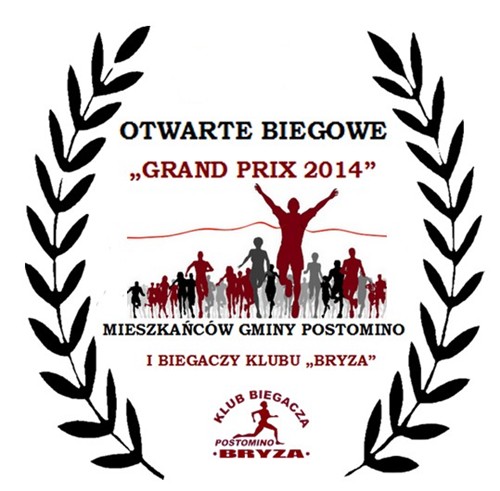 „Zwycięzcą biegu jest dla nas nie tylko ten, kto dobiegnie pierwszy, również ten, 
dzięki któremu dobiegną inni”REGULAMINOTWRTE BIEGOWE „GRAND PRIX MIESZKAŃCÓW GMINY POSTOMINO I BIEGACZYKLUBU „BRYZA”„Bieganie nie jest wszystkim, ale wszystko jest niczym bez biegania”OrganizatorCentrum Kultury i Sportu w PostominieKlub Biegacza „Bryza”Współorganizatorzy:Gmina PostominoGminna Komisja Rozwiązywania Problemów Alkoholowych w PostominieCel:wyłonienie najbardziej usportowionych mieszkańców Gminy Postominopopularyzacja biegania jako naturalnej formy ruchupropagowanie zdrowego stylu życiaUczestnicy:mieszkańcy Gminy Postominoczłonkowie Klubu Biegacza „Bryza” PostominoTerminy biegów:16.03.2014 r. – XVIII Bieg Zaślubin – 15km – Kołobrzeg26.04.2014 r. – III Bieg im. Asi Kenig –  – Sławsko01.05.2014 r. – Bieg Przełajowy Śladami Księcia Bogusława X –  – Łącko17.05.2014 r. – V Postomiński test Coopera – 12 min – Postomino24.05.2014 r. – V Mityng Biegowo-Rzutowy –  –  Postomino28.06.2014 r. – XXI Bieg im. Elżbiety Garduły –  – Korzybie06.07.2014 r. – XXIV Międzynarodowy Bieg Po Plaży –  – Jarosławiec20.09.2014 r. – IV bieg wokół Jeziora –  – Łętowo07.09.2014 r. – XXIV Półmaraton Philipsa –  - Piła11.11.2014 r. - Słupski Bieg Niepodległości –  – Słupsk06.12.2014 r. – XIV Bieg Mikołajkowy –   –Jarosławiec28.12.2014 r. – XI Bieg Parku Wodnego „JAN” – 14km – DarłówkoKlasyfikacja:Zawodnik/zawodniczka musi wystartować w minimum 2 biegach, by rywalizować w ramach Grand Prix.Prowadzona będzie klasyfikacja indywidualna kobiet 
i mężczyzn.W każdym biegu uczestnik w zależności od zajętego miejsca zdobywa punkty, spośród wszystkich startów zawodnika/zawodniczki wybierane jest 10 najlepszych i na tej podstawie liczona jest suma punktów decydująca o zajętym miejscu w klasyfikacji indywidualnej kobiet 
i mężczyzn.Punktacja odrębnie dla kobiet i mężczyzn wg klucza: 
I miejsce – 30 pkt, II miejsce – 27 pkt, III miejsce – 25 pkt, IV miejsce – 23 pkt, V miejsce – 21 pkt, VI miejsce – 19 pkt, VII miejsce – 17 pkt, VIII miejsce – 15 pkt, IX miejsce 13 pkt, X miejsce – 11 pkt, XI miejsce – 9 pkt, XII miejsce – 8 pkt itd. Malejąco do XVIII miejsca, miejsca XIX i powyżej 1 pkt.Nagrody:Klasyfikacja indywidualna mężczyzn – puchary za miejsca I-XKlasyfikacja indywidualna kobiet – puchary za miejsca I-VPamiątkowe dyplomy dla wszystkich sklasyfikowanych zawodnikówOkolicznościowe upominkiPostanowienia końcowe:W zawodach wziąć mogą zawodnicy w wieku 
minimum 15 latWpisowe na w/w biegi (po uzgodnieniu) zabezpiecza CKiS PostominoNapoje, natryski, opieka medyczna, nagrody – zgodnie z regulaminemDojazd na biegi we własnym zakresiePo każdym biegu wydany będzie komunikat 
z aktualną klasyfikacją, dostępny na www.ckis.postomino.plZakończenie GRAND PRIX, ogłoszenie wyników, nagrodzenie zwycięzców będzie miało miejsce na początku 2015 r.„Biegacz to nie ten, kto szybko biega. 
To ten który nie ustaje w walce”Centrum Kultury i Sportu w Postominie, 76-113 Postomino 97, tel./fax (59) 810-93-73, e-mail:ckis@postomino.pl, www.ckis.postomino.pl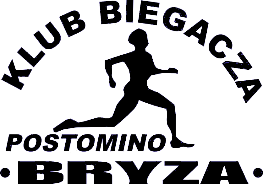 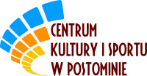 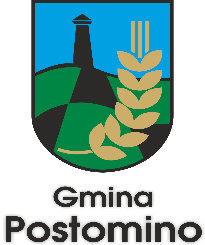 